Mannschaftsanmeldung zum ASJ BubbleSoccer-Turnier 2019 am 21.07.2019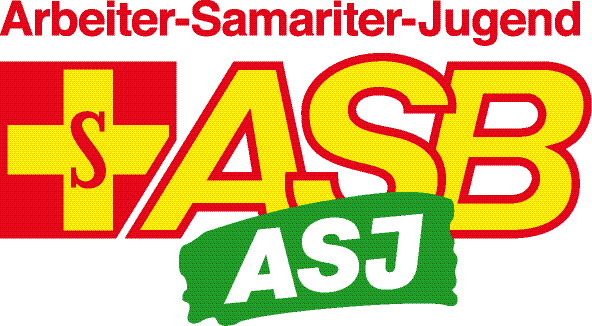 Name der Gliederung:      Altersklasse: U16   Ü16 (Wegen der Lesbarkeit bitte bevorzugt am PC ausfüllen und zusammen mit den Einverständniserklärungen per Email zurück senden)Die Anmeldung zum BubbleSoccer-Turnier muss bis spätestens 30.06.2019 erfolgen!NameVornameGeb.DatumBetreuerBei minderjährigen MannschaftenSpielerIn 1SpielerIn 2SpielerIn 3SpielerIn 4SpielerIn 5SpielerIn 6SpielerIn 7Bitte hier Telefonnummerund Emailadresse      und Emailadresse      des Betreuers/Ansprechpartners eintragen!!!Der Gruppenbetreuer hat eine Juleica-Schulung besucht: Der Gruppenbetreuer hat eine Juleica-Schulung besucht: Der Gruppenbetreuer hat eine Juleica-Schulung besucht: Ja  Nein Ja  Nein Ja  Nein 